[MS-OXDISCO]: Autodiscover HTTP Service ProtocolIntellectual Property Rights Notice for Open Specifications DocumentationTechnical Documentation. Microsoft publishes Open Specifications documentation (“this documentation”) for protocols, file formats, data portability, computer languages, and standards support. Additionally, overview documents cover inter-protocol relationships and interactions. Copyrights. This documentation is covered by Microsoft copyrights. Regardless of any other terms that are contained in the terms of use for the Microsoft website that hosts this documentation, you can make copies of it in order to develop implementations of the technologies that are described in this documentation and can distribute portions of it in your implementations that use these technologies or in your documentation as necessary to properly document the implementation. You can also distribute in your implementation, with or without modification, any schemas, IDLs, or code samples that are included in the documentation. This permission also applies to any documents that are referenced in the Open Specifications documentation. No Trade Secrets. Microsoft does not claim any trade secret rights in this documentation. Patents. Microsoft has patents that might cover your implementations of the technologies described in the Open Specifications documentation. Neither this notice nor Microsoft's delivery of this documentation grants any licenses under those patents or any other Microsoft patents. However, a given Open Specifications document might be covered by the Microsoft Open Specifications Promise or the Microsoft Community Promise. If you would prefer a written license, or if the technologies described in this documentation are not covered by the Open Specifications Promise or Community Promise, as applicable, patent licenses are available by contacting iplg@microsoft.com. License Programs. To see all of the protocols in scope under a specific license program and the associated patents, visit the Patent Map. Trademarks. The names of companies and products contained in this documentation might be covered by trademarks or similar intellectual property rights. This notice does not grant any licenses under those rights. For a list of Microsoft trademarks, visit www.microsoft.com/trademarks. Fictitious Names. The example companies, organizations, products, domain names, email addresses, logos, people, places, and events that are depicted in this documentation are fictitious. No association with any real company, organization, product, domain name, email address, logo, person, place, or event is intended or should be inferred.Reservation of Rights. All other rights are reserved, and this notice does not grant any rights other than as specifically described above, whether by implication, estoppel, or otherwise. Tools. The Open Specifications documentation does not require the use of Microsoft programming tools or programming environments in order for you to develop an implementation. If you have access to Microsoft programming tools and environments, you are free to take advantage of them. Certain Open Specifications documents are intended for use in conjunction with publicly available standards specifications and network programming art and, as such, assume that the reader either is familiar with the aforementioned material or has immediate access to it.Support. For questions and support, please contact dochelp@microsoft.com. Revision SummaryTable of Contents1	Introduction	61.1	Glossary	61.2	References	81.2.1	Normative References	81.2.2	Informative References	91.3	Overview	91.4	Relationship to Other Protocols	91.5	Prerequisites/Preconditions	101.6	Applicability Statement	101.7	Versioning and Capability Negotiation	101.8	Vendor-Extensible Fields	101.9	Standards Assignments	102	Messages	112.1	Transport	112.2	Message Syntax	112.2.1	Service Connection Point Publication Service Objects	112.2.1.1	Service Connection Point Object Syntax	112.2.1.2	Searching for Service Connection Point Objects	112.2.1.3	Creating Service Connection Point Objects	122.2.2	DNS SRV Queries	122.2.3	HTTP 302 Redirection	132.2.4	Email Addresses	132.2.5	Autodiscover Server URI Results	133	Protocol Details	143.1	Client Details	143.1.1	Abstract Data Model	143.1.2	Timers	143.1.3	Initialization	143.1.4	Higher-Layer Triggered Events	143.1.5	Message Processing Events and Sequencing Rules	143.1.5.1	Query a Well-Known LDAP Server for Service Connection Point Objects	153.1.5.2	Locations Found Directly From the Email Domain	153.1.5.3	Locations Found from SRV DNS Records	153.1.5.4	Locations Found by an HTTP Redirect	163.1.6	Timer Events	163.1.7	Other Local Events	163.2	Server Details	163.2.1	Abstract Data Model	163.2.2	Timers	163.2.3	Initialization	163.2.3.1	Locations Published in LDAP via Service Connection Point Objects with an HTTP URI	163.2.3.2	Locations Published in LDAP via Service Connection Point objects with an LDAP URI	173.2.3.3	Locations Published in DNS as Autodiscover.<Domain> and <Domain>	173.2.3.4	Locations Published in DNS By Using SRV Records	173.2.3.5	Locations Published Through an HTTP GET	173.2.4	Higher-Layer Triggered Events	183.2.5	Message Processing Events and Sequencing Rules	183.2.6	Timer Events	183.2.7	Other Local Events	184	Protocol Examples	194.1	Publishing an Autodiscover Server Location	194.2	Autodiscover Client Querying for Autodiscover Servers	205	Security	225.1	Security Considerations for Implementers	225.2	Index of Security Parameters	226	Appendix A: Product Behavior	237	Change Tracking	248	Index	25IntroductionThe Autodiscover HTTP Service Protocol provides a way for Autodiscover clients to find Autodiscover servers. This protocol extends the Domain Name System (DNS) and directory services to make the location and settings of mail servers available to clients. This enables the clients to use the functionality specified in the Autodiscover Publishing and Lookup Protocol [MS-OXDSCLI].Sections 1.5, 1.8, 1.9, 2, and 3 of this specification are normative. All other sections and examples in this specification are informative.GlossaryThis document uses the following terms:Active Directory: The Windows implementation of a general-purpose directory service, which uses LDAP as its primary access protocol. Active Directory stores information about a variety of objects in the network such as user accounts, computer accounts, groups, and all related credential information used by Kerberos [MS-KILE]. Active Directory is either deployed as Active Directory Domain Services (AD DS) or Active Directory Lightweight Directory Services (AD LDS), which are both described in [MS-ADOD]: Active Directory Protocols Overview.Augmented Backus-Naur Form (ABNF): A modified version of Backus-Naur Form (BNF), commonly used by Internet specifications. ABNF notation balances compactness and simplicity with reasonable representational power. ABNF differs from standard BNF in its definitions and uses of naming rules, repetition, alternatives, order-independence, and value ranges. For more information, see [RFC5234].Autodiscover client: A client that queries for a set of server locations where setup and configuration information for an [RFC2821]-compliant email address is stored.Autodiscover server: A server in a managed environment that makes setup and configuration information available to Autodiscover clients. The location of Autodiscover servers is made available via the Autodiscover HTTP Service Protocol, as described in [MS-OXDISCO].distinguished name (DN): (1) A name that uniquely identifies an object by using the relative distinguished name (RDN) for the object, and the names of container objects and domains that contain the object. The distinguished name (DN) identifies the object and its location in a tree.(2) In Lightweight Directory Access Protocol (LDAP), an LDAP Distinguished Name, as described in [RFC2251] section 4.1.3. The DN of an object is the DN of its parent, preceded by the RDN of the object. For example: CN=David Thompson, OU=Users, DC=Microsoft, DC=COM. For definitions of CN and OU, see [RFC2256] sections 5.4 and 5.12, respectively.domain: A set of users and computers sharing a common namespace and management infrastructure. At least one computer member of the set must act as a domain controller (DC) and host a member list that identifies all members of the domain, as well as optionally hosting the Active Directory service. The domain controller provides authentication of members, creating a unit of trust for its members. Each domain has an identifier that is shared among its members. For more information, see [MS-AUTHSOD] section 1.1.1.5 and [MS-ADTS].Domain Name System (DNS): A hierarchical, distributed database that contains mappings of domain names to various types of data, such as IP addresses. DNS enables the location of computers and services by user-friendly names, and it also enables the discovery of other information stored in the database.email address: A string that identifies a user and enables the user to receive Internet messages.fully qualified domain name (FQDN): An unambiguous domain name that gives an absolute location in the Domain Name System's (DNS) hierarchy tree, as defined in [RFC1035] section 3.1 and [RFC2181] section 11.globally unique identifier (GUID): A term used interchangeably with universally unique identifier (UUID) in Microsoft protocol technical documents (TDs). Interchanging the usage of these terms does not imply or require a specific algorithm or mechanism to generate the value. Specifically, the use of this term does not imply or require that the algorithms described in [RFC4122] or [C706] must be used for generating the GUID. See also universally unique identifier (UUID).Hypertext Transfer Protocol (HTTP): An application-level protocol for distributed, collaborative, hypermedia information systems (text, graphic images, sound, video, and other multimedia files) on the World Wide Web.Hypertext Transfer Protocol Secure (HTTPS): An extension of HTTP that securely encrypts and decrypts web page requests. In some older protocols, "Hypertext Transfer Protocol over Secure Sockets Layer" is still used (Secure Sockets Layer has been deprecated). For more information, see [SSL3] and [RFC5246].LDAP Data Interchange Format (LDIF): A standard that defines how to import and export directory data between directory servers that use the Lightweight Directory Access Protocol (LDAP), as described in [RFC2849].Lightweight Directory Access Protocol (LDAP): The primary access protocol for Active Directory. Lightweight Directory Access Protocol (LDAP) is an industry-standard protocol, established by the Internet Engineering Task Force (IETF), which allows users to query and update information in a directory service (DS), as described in [MS-ADTS]. The Lightweight Directory Access Protocol can be either version 2 [RFC1777] or version 3 [RFC3377].port: A TCP/IP numbered connection point that is used to transfer data.Secure Sockets Layer (SSL): A security protocol that supports confidentiality and integrity of messages in client and server applications that communicate over open networks. SSL supports server and, optionally, client authentication using X.509 certificates [X509] and [RFC5280]. SSL is superseded by Transport Layer Security (TLS). TLS version 1.0 is based on SSL version 3.0 [SSL3].service binding information: The URIs that are needed to bind to a service.service connection point: An object that is made available by a directory service and that clients can use to discover Autodiscover servers.Transport Layer Security (TLS): A security protocol that supports confidentiality and integrity of messages in client and server applications communicating over open networks. TLS supports server and, optionally, client authentication by using X.509 certificates (as specified in [X509]). TLS is standardized in the IETF TLS working group.Uniform Resource Identifier (URI): A string that identifies a resource. The URI is an addressing mechanism defined in Internet Engineering Task Force (IETF) Uniform Resource Identifier (URI): Generic Syntax [RFC3986].Uniform Resource Locator (URL): A string of characters in a standardized format that identifies a document or resource on the World Wide Web. The format is as specified in [RFC1738].MAY, SHOULD, MUST, SHOULD NOT, MUST NOT: These terms (in all caps) are used as defined in [RFC2119]. All statements of optional behavior use either MAY, SHOULD, or SHOULD NOT.ReferencesLinks to a document in the Microsoft Open Specifications library point to the correct section in the most recently published version of the referenced document. However, because individual documents in the library are not updated at the same time, the section numbers in the documents may not match. You can confirm the correct section numbering by checking the Errata.  Normative ReferencesWe conduct frequent surveys of the normative references to assure their continued availability. If you have any issue with finding a normative reference, please contact dochelp@microsoft.com. We will assist you in finding the relevant information. [MS-ADTS] Microsoft Corporation, "Active Directory Technical Specification".[MS-OXDSCLI] Microsoft Corporation, "Autodiscover Publishing and Lookup Protocol".[RFC1034] Mockapetris, P., "Domain Names - Concepts and Facilities", STD 13, RFC 1034, November 1987, http://www.ietf.org/rfc/rfc1034.txt[RFC1823] Howes, T., and Smith, M., "The LDAP Application Program Interface", RFC 1823, August 1995, http://www.rfc-editor.org/rfc/rfc1823.txt[RFC1960] Howes, T., "A String Representation of LDAP Search Filters", RFC 1960, June 1996, http://www.rfc-editor.org/rfc/rfc1960.txt[RFC2119] Bradner, S., "Key words for use in RFCs to Indicate Requirement Levels", BCP 14, RFC 2119, March 1997, http://www.rfc-editor.org/rfc/rfc2119.txt[RFC2396] Berners-Lee, T., Fielding, R., and Masinter, L., "Uniform Resource Identifiers (URI): Generic Syntax", RFC 2396, August 1998, http://www.rfc-editor.org/rfc/rfc2396.txt[RFC2616] Fielding, R., Gettys, J., Mogul, J., et al., "Hypertext Transfer Protocol -- HTTP/1.1", RFC 2616, June 1999, http://www.rfc-editor.org/rfc/rfc2616.txt[RFC2782] Gulbrandsen, A., Vixie, P., and Esibov, L., "A DNS RR for specifying the location of services (DNS SRV)", RFC 2782, February 2000, http://www.ietf.org/rfc/rfc2782.txt[RFC2818] Rescorla, E., "HTTP Over TLS", RFC 2818, May 2000, http://www.rfc-editor.org/rfc/rfc2818.txt[RFC2822] Resnick, P., Ed., "Internet Message Format", RFC 2822, April 2001, http://www.ietf.org/rfc/rfc2822.txt[RFC2849] Good, G., "The LDAP Data Interchange Format (LDIF) - Technical Specification", RFC 2849, June 2000, http://www.ietf.org/rfc/rfc2849.txt[RFC3986] Berners-Lee, T., Fielding, R., and Masinter, L., "Uniform Resource Identifier (URI): Generic Syntax", STD 66, RFC 3986, January 2005, http://www.rfc-editor.org/rfc/rfc3986.txt[RFC4210] Adams, C., Farrell, S., Kause, T., and Mononen, T., "Internet X.509 Public Key Infrastructure Certificate Management Protocol (CMP)", RFC 4210, September 2005, http://www.rfc-editor.org/rfc/rfc4210.txt[RFC5234] Crocker, D., Ed., and Overell, P., "Augmented BNF for Syntax Specifications: ABNF", STD 68, RFC 5234, January 2008, http://www.rfc-editor.org/rfc/rfc5234.txtInformative References[MS-OXPROTO] Microsoft Corporation, "Exchange Server Protocols System Overview".OverviewThe Autodiscover HTTP Service Protocol allows a managed network (domain) to expose Autodiscover servers to clients that are configured with an email address.This protocol provides a way for Autodiscover clients to find Autodiscover servers. The client starts with an email address of the form <local-part>@<domain> and expands it to a list of Uniform Resource Identifiers (URIs), any of which can be Autodiscover servers.URIs for Autodiscover server locations can be published by using the following methods:Service connection point objects, which can be queried by using the Lightweight Directory Access Protocol (LDAP)Direct DNS configurationDNS service (SRV) record configurationHypertext Transfer Protocol over Secure Sockets Layer (HTTPS) 302 redirectionRelationship to Other ProtocolsThis protocol requires an Autodiscover server and an Autodiscover client that implement the Autodiscover Publishing and Lookup Protocol, as specified in [MS-OXDSCLI]. This protocol relies on HTTPS, as specified in [RFC2818], for data protection services and it relies on [RFC1034] for DNS services. It also relies on [MS-ADTS] and [RFC1823] for the service connection point object and LDAP, respectively.The following data flow diagram shows a client querying the directory and DNS for an Autodiscover server, and the server publishing its location in the directory and DNS.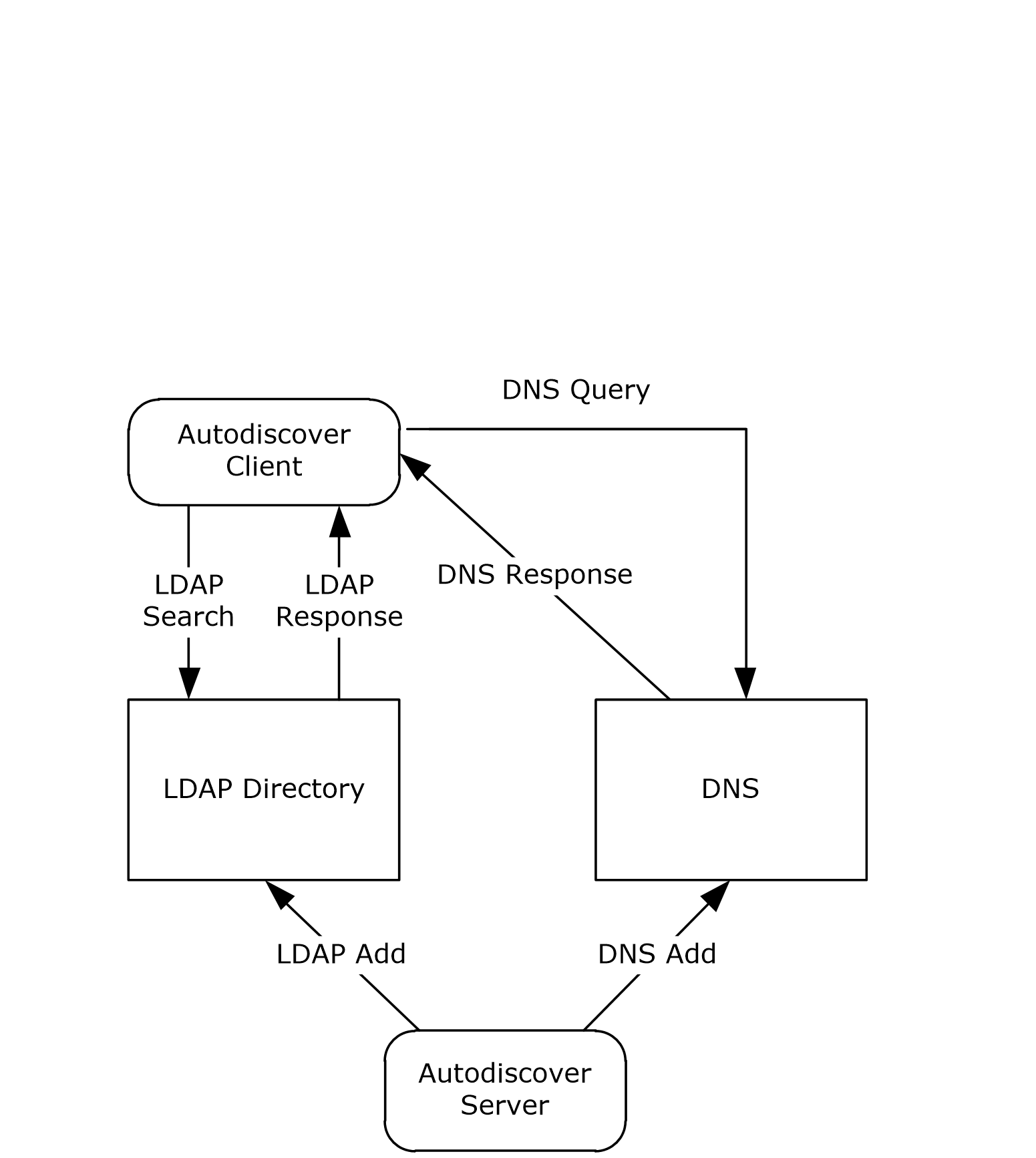 Figure 1: Autodiscover client and server interactionsFor conceptual background information and overviews of the relationships and interactions between this and other protocols, see [MS-OXPROTO].Prerequisites/PreconditionsThe Autodiscover client has to be configured with an LDAP directory and base distinguished name (DN) (2) that is well-known to the Autodiscover server administrator.The Autodiscover server has to be configured to provide its services over HTTP secured with Transport Layer Security (TLS), as specified in [RFC2818].Applicability StatementThis protocol is applicable in scenarios in which an email client makes an Autodiscover request to discover email server settings and email servers respond with their locations and settings.Versioning and Capability NegotiationNone.Vendor-Extensible FieldsNone.Standards AssignmentsNone.MessagesTransportFor the purposes of this protocol, an Autodiscover client and an Autodiscover server do not communicate directly. Instead, the Autodiscover client communicates with common well-known data sources that the Autodiscover server administrator has preconfigured.<1>The following transports and data sources are used:LDAP and LDAP directories. For more details, see [RFC1823].The DNS and DNS SRV records. For more details, see [RFC1034] and [RFC2782].Hypertext Transfer Protocol (HTTP) and HTTP 302 redirection. For more details, see [RFC2616].Message SyntaxService Connection Point Publication Service ObjectsThe service connection point allows clients to use the Autodiscover service. The service connection point connects the network to the server that performs the service of locating Autodiscover servers. Clients of the Autodiscover service use the service connection point publication service object to locate, connect to, and authenticate an instance of the service. The service connection point publication service object contains the service binding information that includes the FQDN of the server.Service Connection Point Object SyntaxUsing the formal syntax definition of the LDAP Data Interchange Format (LDIF), as specified in [RFC2849], a service connection point object can be expressed as the following.DN: <distinguishedName>Objectcategory: serviceConnectionPointChangeType: addserviceBindingInformation: <serviceBindingInformationValue>Keywords: <KeywordsValue>[Keywords: <KeywordsValue>]That is, a service connection point object MUST have a distinguishedName attribute, one or more KeywordsValue attributes, and one serviceBindingInformationValue attribute.A distinguishedName attribute is a multipart name that uniquely identifies a node in a tree-structured directory database.The KeywordsValue attribute is specified in section 3.1.5.1.The serviceBindingInformationValue attribute is the URI that is needed to bind to a service.Searching for Service Connection Point ObjectsThe following LDAP elements and operations are used to search for a service connection point object:The hostname parameter specified in [RFC1823] section 4.1, hereafter referred as host. host is a server running LDAP. This value SHOULD be well-known to the Autodiscover client and the Autodiscover server administrator.The portno parameter specified in [RFC1823] section 4.1, hereafter referred as port. port is the port of the LDAP service on the host. This value is commonly 389. This value SHOULD be well-known to the Autodiscover client and Autodiscover server administrator.The base parameter specified in [RFC1823] section 4.4, hereafter referred as base. base is the distinguished name (DN) (2) to base the search on. This value SHOULD be well-known to the Autodiscover server and the Autodiscover client.The scope parameter specified in [RFC1823] section 4.4, hereafter referred as scope. scope is the search scope. For Autodiscover clients, the value MUST be LDAP_SCOPE_SUBTREE. This is a constant specified in [RFC1823] section 4.4.The attrs parameter specified in [RFC1823] section 4.4. This value is the list of attributes to query. For the purposes of this protocol, the list MUST contain "serviceBindingInformation", and "Keywords".The filter parameter specified in [RFC1823] section 4.4, hereafter referred as filter. This parameter is an LDAP search filter, as specified in [RFC1960]. For the purposes of this protocol, filter is (&(objectcategory=serviceConnectionPoint)(|(keywords=67661D7F-8FC4-4fa7-BFAC-E1D7794C1F68)( keywords=77378F46-2C66-4aa9-A6A6-3E7A48B19596))).Creating Service Connection Point ObjectsService connection point objects can be created in an LDAP directory. To do so, the administrator needs the following data elements:host: This value SHOULD be well-known to the Autodiscover client and Autodiscover server administrator.port: This value is typically 389. This value SHOULD be well-known to the Autodiscover client and Autodiscover server administrator.The dn parameter specified in [RFC1823] section 4.9. This value is a DN of the service connection point object to create. This value SHOULD be well-known to the Autodiscover server administrator and the Autodiscover client.The attrs parameter specified in [RFC1823] section 4.9. This value is the list of attributes to write. For the purposes of this protocol, the list MUST contain "Objectcategory", "serviceBindingInformation", and "Keywords". The value of "Objectcategory" MUST be "serviceConnectionPoint". For details, see sections 3.1.5.1 and 3.2.3.1.DNS SRV QueriesTo query for Autodiscover servers, the Autodiscover client SHOULD use the following data elements specified by the usage rules in [RFC2782]:_service is "_Autodiscover"_protocol is "_tcp"The target is supplied by the Autodiscover client.HTTP 302 RedirectionThe following section uses Augmented Backus-Naur Form (ABNF) notation. For more details, see [RFC5234].The Autodiscover client can send an HTTP GET request to retrieve the Autodiscover server URI. The request URI has the following format:<RequestUri> = HTTP COLON SLASH SLASH AUTODISCOVERDOT <target> AUTODISCOVERSUFFIXHTTP = "http"COLON = ":"SLASH = %2f ; forward slash or "/"AUTODISCOVERDOT = "Autodiscover."AUTODISCOVERSUFFIX = SLASH "Autodiscover" SLASH "Autodiscover.xml"<target> = targetDomain ; The email domain that the Autodiscover client wishes to query.The above strings are not case sensitive.Email AddressesAll email addresses are assumed to be in the format specified in [RFC2822] section 3.4.1. That is, they follow the format <local-part>@<domain>.Autodiscover Server URI ResultsThe result of an Autodiscover query is a list of possible Autodiscover server URIs, as specified in [RFC3986]. These URIs are the servers that are pinged until a match is found for the autodiscovery.Protocol DetailsClient DetailsAbstract Data ModelThis section describes a conceptual model of possible data organization that an implementation maintains to participate in this protocol. The described organization is provided to facilitate the explanation of how the protocol behaves. This document does not mandate that implementations adhere to this model as long as their external behavior is consistent with that described in this document.The main data elements required by any implementation are:Email address: An email address of the form <local-part>@<domain>. This is the email address for which the corresponding Autodiscover server URI is being located.LDAP directories and service connection point objects: LDAP directories contain published server locations in service connection point objects. The service connection point object can be used to identify Autodiscover server URIs.DNS & DNS SRV records: DNS can contain SRV records for the Autodiscover service. The SRV records can then be used to find the Autodiscover server URI.TimersNone.InitializationThe client requires an email address of the form <local-part>@<domain>.Higher-Layer Triggered EventsThe Autodiscover publishing and lookup services are triggered by a user action, or optionally a timer.Message Processing Events and Sequencing RulesThe Autodiscover client expands the email address provided during initialization into a list of URIs, as specified in [RFC2396]. Because Autodiscover server URIs can be acquired in different ways, to create a fully populated list, the Autodiscover client SHOULD<2> do all of the following:Query a well-known LDAP server for service connection point objects, as specified in section 3.1.5.1.Perform text manipulations on the domain of the email address, as specified in section 3.1.5.2.Search the DNS for Autodiscover SRV records, as specified in section 3.1.5.3.Perform an HTTP GET request to determine whether redirects to other Autodiscover servers exist, as specified in section 3.1.5.4.Note that a client can acquire the URI of an Autodiscover server without a fully populated list of Autodiscover server URIs.Query a Well-Known LDAP Server for Service Connection Point ObjectsAutodiscover server locations can be published in LDAP directories via service connection point objects.A service connection point object can be created by using the LDAP API specified in [RFC1823] section 4.9.To discover these servers, Autodiscover clients execute a client search as specified in section 2.2.1.2 and as specified in [RFC1823] section 4.4.For each of the entries returned, if the serviceBindingInformation attribute is an LDAP URI (a text string of the form "LDAP://"<host>[:<port>] ) and the Keywords attribute contains a string of the form "domain="<domain>, then the client repeats the search as specified in section 2.2.1.2 with the new host element and port element values.If the serviceBindingInformation attribute is an LDAP URI (a text string of the form "LDAP://"<host>[:<port>] ), but the Keywords attribute does not contain a string of the form "domain="<domain>, then the client repeats the search as specified in section 2.2.1.2 with the new host element and port element values after all other entries have been evaluated.If the serviceBindingInformation attribute is an "http://" or "https://" URI then the client has found a URI that is possibly an Autodiscover server and the client SHOULD add this to the list of possible Autodiscover servers.If the Autodiscover directory service map GUID is found in the Keywords, then the serviceBindingInformation is an LDAP URI.If the Autodiscover URI map GUID is found in the Keywords, then the serviceBindingInformation is an HTTP URI.Locations Found Directly From the Email DomainThe following two URIs MUST be added to the list of possible Autodiscover server URIs:http://<Domain>/Autodiscover/Autodiscover.xmlhttps://Autodiscover.<Domain>/Autodiscover/Autodiscover.xmlIf an HTTP POST to either of the above URIs results in an HTTP 302 redirect, then the redirect as found in the location field of the response is added to the list of possible Autodiscover server URIs. For more details, see section 2.2.3. For more details about Autodiscover client requests, see [MS-OXDSCLI] section 3.1.5.2.Locations Found from SRV DNS RecordsAn Autodiscover client can query DNS to obtain SRV records for the Autodiscover service by using the following query. For more information, see section 2.2.2. The query produces an ordered list of hosts. If no valid entries are found, then the query will return an empty list. _autodiscover._tcp.<domain>If the result is <host>, add "https://"<host>"/Autodiscover/Autodiscover.xml" to the list of possible Autodiscover URIs.Locations Found by an HTTP RedirectAn Autodiscover client can also issue an HTTP GET method with the URI set to "http://Autodiscover.<domain>/Autodiscover/Autodiscover.xml".The RequestUri element can be processed as specified in [RFC2616] section 9.3. If the response is a 302 redirection (as specified in [RFC2616] section 10.3.3), the Autodiscover client uses the value of the redirection URL. Note that if the response is not a 302 redirection, then the expected response is an Autodiscover server URI.If this URI results in an HTTP 302 redirect, prompt the user to warn them of the redirection. If the user accepts, the new location is added to the list of possible Autodiscover server URIs.Timer EventsNone.Other Local EventsNone.Server DetailsAbstract Data ModelThis section describes a conceptual model of possible data organization that an implementation maintains to participate in this protocol. The described organization is provided to facilitate the explanation of how the protocol behaves. This document does not mandate that implementations adhere to this model as long as their external behavior is consistent with that described in this document.Any implementation requires a published Autodiscover server URI. This enables clients to find servers by using the Autodiscover service.TimersNone.InitializationAutodiscover servers do not automatically publish all their locations. Administrators can manually publish Autodiscover server locations.Locations Published in LDAP via Service Connection Point Objects with an HTTP URIAn administrator can publish a service connection point object by using the following values:DN:<AdministratorChosenDN>Changetype: addObjectcategory: serviceConnectionPointserviceBindingInformation: <AutodiscoverServerURI>Keywords: "77378F46-2C66-4aa9-A6A6-3E7A48B19596"<Extensions><Extensions> := NULL |          Extension | ExtensionsExtension := "Domain=" <AuthoritativeDomain> |       "Site=" <ADSite>The AuthoritativeDomain element is a domain that the Autodiscover server can provide information about.The ADSite element is the Active Directory site, as specified in [MS-ADTS].Locations Published in LDAP via Service Connection Point objects with an LDAP URIIf the administrator of the Autodiscover server knows that Autodiscover clients prefer a different LDAP server than the Autodiscover server, then the administrator can manually publish a service connection point object in the client's preferred LDAP server. A client querying for service connection point objects can then learn about the Autodiscover server's preferred LDAP server.DN: <AdministratorChosenDN>Changetype: addObjectcategory: serviceConnectionPointserviceBindingInformation: <LDAPURI>Keywords: "67661D7F-8FC4-4fa7-BFAC-E1D7794C1F68"<Extensions><Extensions> := NULL |          Extension | ExtensionsExtension := "Domain=" <AuthoritativeDomain>The AuthoritativeDomain element is a domain that the Autodiscover server can provide information about.Locations Published in DNS as Autodiscover.<Domain> and <Domain>An administrator who wants to publish an Autodiscover server for <Domain> can configure DNS and SSL such that "https://Autodiscover.<Domain>/Autodiscover/Autodiscover.xml" and "https://<Domain>/Autodiscover/Autodiscover.xml" are URIs that are serviced by Autodiscover servers.This is configured manually.Locations Published in DNS By Using SRV RecordsIf "https://Server/Autodiscover/Autodiscover.xml" can serve Autodiscover clients for the given Domain element, an administrator can publish the following SRV record:SRV _autodiscover._tcp.<DOMAIN> = <AutodiscoverServer>This is configured manually. For details, see section 2.2.2.Locations Published Through an HTTP GETIf "https://Server/Autodiscover/Autodiscover.xml" can serve Autodiscover clients for <Domain>, an administrator can configure the following HTTP redirect:"http://Autodiscover.<Domain>/Autodiscover/Autodiscover.xml"to 302 redirect to"https://Server/Autodiscover/Autodiscover.xml". Non-secure HTTP URIs SHOULD NOT be used to query settings, as specified in [MS-OXDSCLI]. They SHOULD only be used for redirections.This is configured manually. For more details, see [RFC2616].Higher-Layer Triggered EventsNone.Message Processing Events and Sequencing RulesNone.Timer EventsNone.Other Local EventsNone.Protocol ExamplesPublishing an Autodiscover Server LocationThe following topology is used in this example:The DNS name of the mail server is Mail.Contoso.com.The DNS name of the Web service computer is WebService.Contoso.com. It has a valid SSL certificate.Autodiscover Web services are available at:  https://WebService.Contoso.com/Autodiscover/Autodiscover.xml.The mailbox server and Web services server are configured to use MailLdap.Contoso.com as their LDAP server.Clients are configured to use ClientLdap.Contoso.com.The following figure illustrates this topology.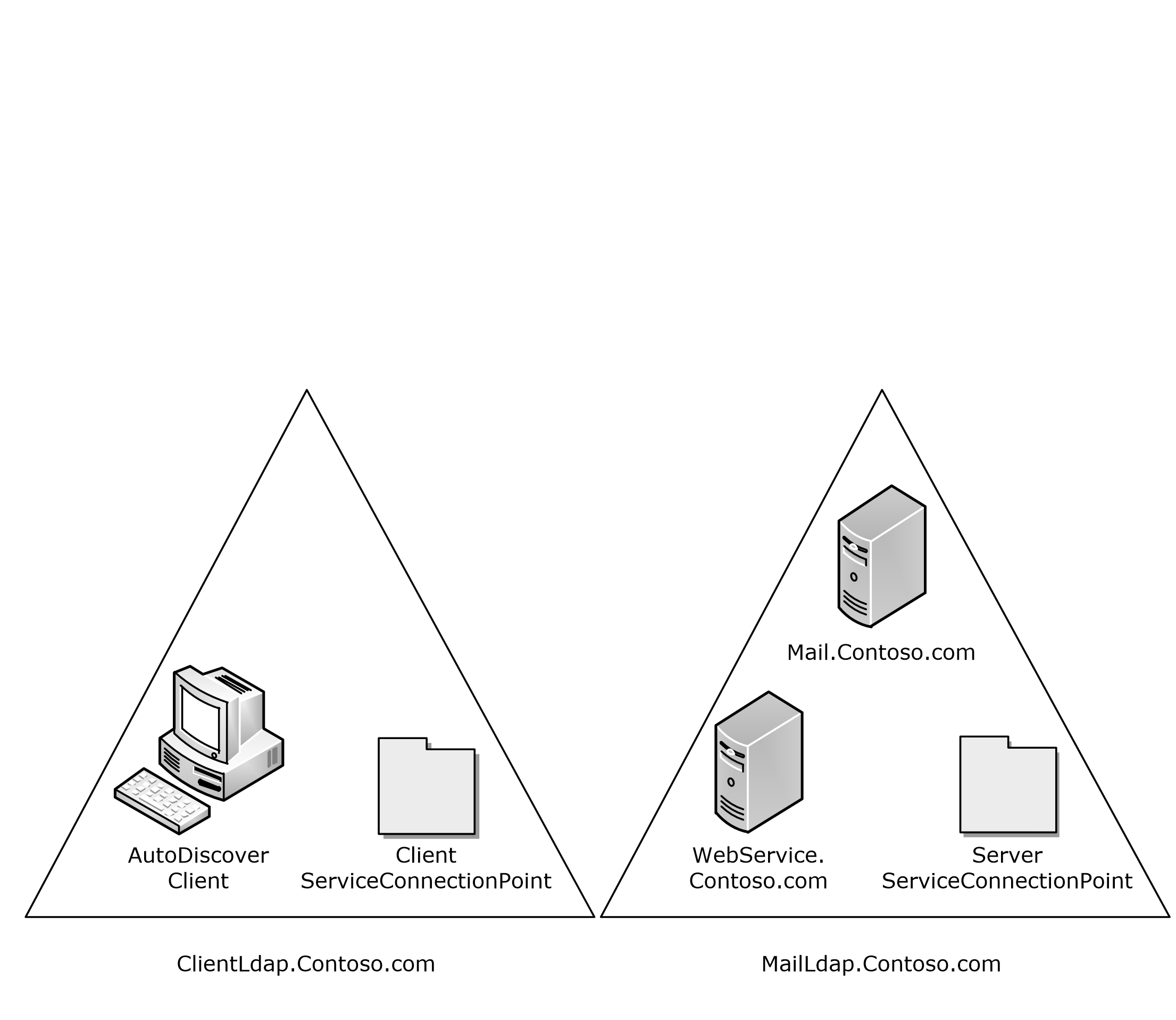 Figure 2: Topology of the Autodiscover client and serverAn administrator wants to publish Autodiscover services for mailboxes on Mail.Contoso.com. For various reasons, the administrator is unable to configure "https://Contoso.com/Autodiscover.Autodiscover.xml" to respond to Autodiscover requests. Instead, the administrator uses [RFC1034] and [RFC4210] to create SSL certificates that allow the Autodiscover server to HTTP 302 redirect "https://Autodiscover.Contoso.com/Autodiscover/Autodiscover.xml" to "https://WebService.Contoso.com/Autodiscover/Autodiscover.xml".Also, the administrator creates and publishes two LDAP objects to help clients find the Autodiscover server.For MailLdap.Contoso.com, the administrator publishes the following:DN: CN=WebServices,CN=Autodiscover,CN=Protocols,CN=WebServices,CN=Servers,CN=Exchange Administrative Group (FYDIBOHF23SPDLT),CN=Administrative Groups,CN=Contoso,CN=Microsoft Exchange,CN=Services,CN=Configuration,DC=Contoso,DC=comChangetype: addObjectcategory: serviceConnectionPointserviceBindingInformation: https://WebService.Contoso.com/Autodiscover/Autodiscover.xmlKeywords: "77378F46-2C66-4aa9-A6A6-3E7A48B19596"On the client LDAP server, the administrator publishes the following:DN: CN=mail.contoso.com,CN=Microsoft Exchange Autodiscover,CN=Services,CN=Configuration,DC=Users,DC=Contoso,DC=comChangetype: addObjectcategory: serviceConnectionPointserviceBindingInformation: LDAP://MailLdap.Contoso.comKeywords: "67661D7F-8FC4-4fa7-BFAC-E1D7794C1F68"Autodiscover Client Querying for Autodiscover ServersThis example uses the following configuration:A mail client is configured to use the email address User@Contoso.com.The mail client is configured to use ClientLdap.Contoso.com as its LDAP server.Servers are configured as specified in section 3.2 of this document.The client wants to construct a list of URIs of possible Autodiscover server locations. First the client executes the steps specified in section 3.1.5.1. The client searches its LDAP server on ClientLdap.Contoso.com for a service connection point object that has the following GUIDs: 67661D7F-8FC4-4fa7-BFAC-E1D7794C1F68 or 77378F46-2C66-4aa9-A6A6-3E7A48B19596.The client performs the search by constructing the following URI:LDAP//ClientLdap.Contoso.com "/?cn,serviceBindingInformation,Keywords?sub?(&(objectcategory=serviceConnectionPoint)(|(keywords=67661D7F-8FC4-4fa7-BFAC-E1D7794C1F68)( keywords=77378F46-2C66-4aa9-A6A6-3E7A48B19596)))"After evaluating that query, the following service connection point object is returned to the client:DN: CN=mail.contoso.com,CN=Microsoft Exchange Autodiscover,CN=Services,CN=Configuration,DC=Users,DC=Contoso,DC=comChangetype: addObjectcategory: serviceConnectionPointserviceBindingInformation: LDAP://MailLdap.Contoso.comKeywords: "67661D7F-8FC4-4fa7-BFAC-E1D7794C1F68"Seeing that the service binding information is provided in an LDAP URI, the Autodiscover client then proceeds to construct the following:LDAP//MailLdap.Contoso.Com "/?cn,serviceBindingInformation,Keywords?sub?(&(objectcategory=serviceConnectionPoint)(|(keywords=67661D7F-8FC4-4fa7-BFAC-E1D7794C1F68)( keywords=77378F46-2C66-4aa9-A6A6-3E7A48B19596)))"This query returns the following object:DN: CN=WebServices,CN=Autodiscover,CN=Protocols,CN=WebServices,CN=Servers,CN=Exchange Administrative Group (FYDIBOHF23SPDLT),CN=Administrative Groups,CN=Contoso,CN=Microsoft Exchange,CN=Services,CN=Configuration,DC=Contoso,DC=comChangetype: addObjectcategory: serviceConnectionPointserviceBindingInformation: https://WebService.Contoso.com/Autodiscover/Autodiscover.xmlKeywords: "77378F46-2C66-4aa9-A6A6-3E7A48B19596"From this, the client adds "https://WebService.Contoso.com/Autodiscover/Autodiscover.xml" to the list of possible Autodiscover Web services.The communication is shown in the following figure.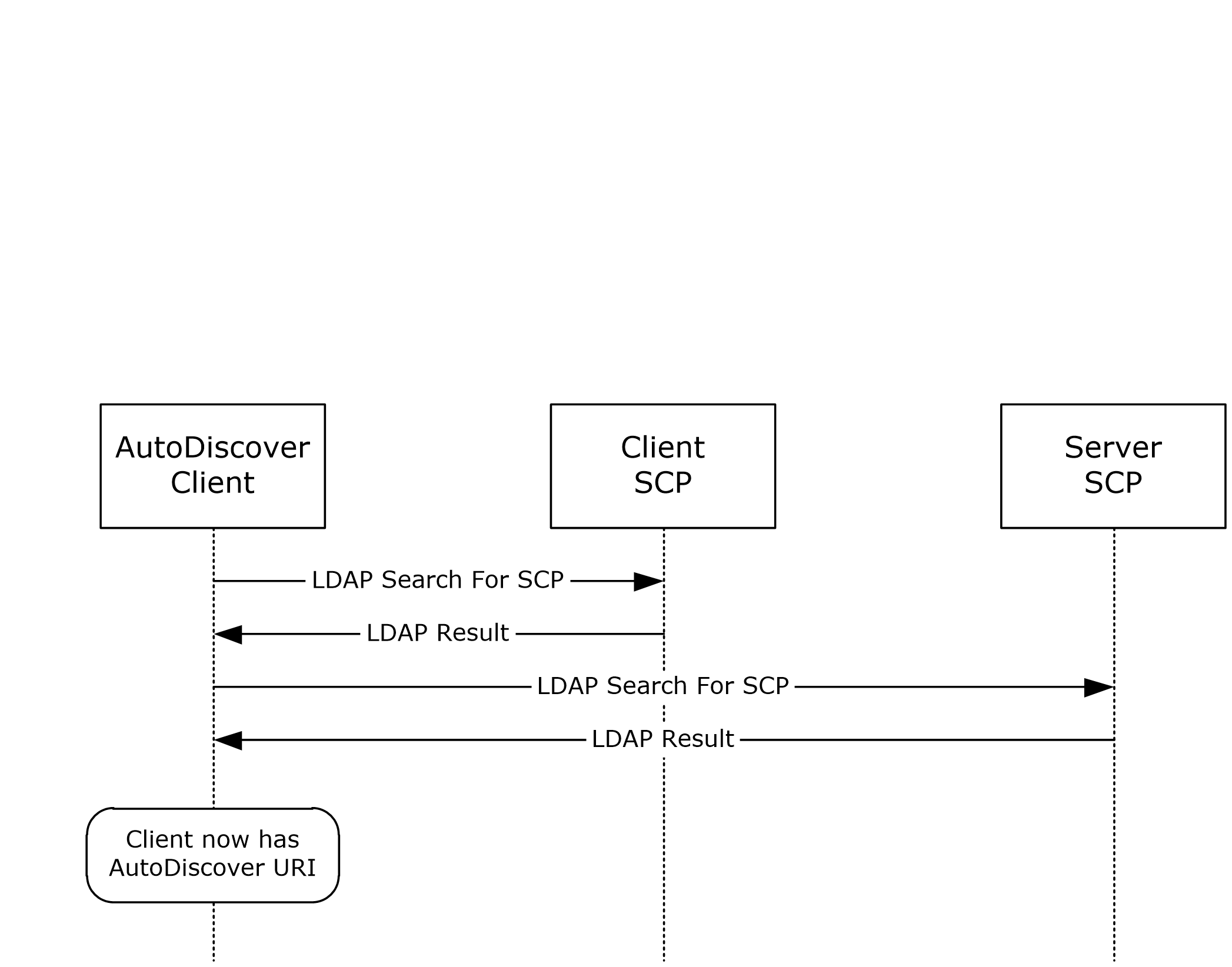 Figure 3: Communication required to find an Autodiscover server URI by using service connection point objectsNext, the client adds "https://Autodiscover.Contoso.com/Autodiscover/Autodiscover.xml" and "https://Contoso.com/Autodiscover/Autodiscover.xml" to the list of possible email addresses based on the information specified in section 3.1.5.2.As specified in section 2.2.1.2, the client executes a DNS search for the SRV record "_autodiscover._tcp.Contoso.com". No records are returned. This is expected behavior, as no records were created.SecuritySecurity Considerations for ImplementersThere are many possible DNS spoofing attacks. For this reason, clients are strongly advised against using non-SSL URIs unless they have the consent of the user. Administrators are strongly advised to provide Autodiscover data only via HTTPS.Index of Security ParametersNone.Appendix A: Product BehaviorThe information in this specification is applicable to the following Microsoft products or supplemental software. References to product versions include updates to those products.Microsoft Exchange Server 2007Microsoft Exchange Server 2010Microsoft Exchange Server 2013Microsoft Exchange Server 2016 Microsoft Office Outlook 2007Microsoft Outlook 2010Microsoft Outlook 2013Microsoft Outlook 2016 Windows 8.1Windows Communication AppsWindows 10 operating systemMicrosoft Exchange Server 2019Microsoft Outlook 2019Microsoft Outlook 2021Windows 11 operating systemExceptions, if any, are noted in this section. If an update version, service pack or Knowledge Base (KB) number appears with a product name, the behavior changed in that update. The new behavior also applies to subsequent updates unless otherwise specified. If a product edition appears with the product version, behavior is different in that product edition.Unless otherwise specified, any statement of optional behavior in this specification that is prescribed using the terms "SHOULD" or "SHOULD NOT" implies product behavior in accordance with the SHOULD or SHOULD NOT prescription. Unless otherwise specified, the term "MAY" implies that the product does not follow the prescription.<1> Section 2.1: Microsoft Windows automatically pre-configures domain-joined computers with an Active Directory server. Office Outlook 2007 uses this LDAP server as the well-known LDAP server. Office Outlook 2007 uses the value of the configurationNamingContext attribute, as described in in [MS-ADTS], of the preconfigured Active Directory server as the well-known DN for service connection point objects.<2> Section 3.1.5:  Windows Communication Apps do not query for service connection point objects and do not search DNS for Autodiscover SRV records.Change TrackingNo table of changes is available. The document is either new or has had no changes since its last release.IndexAAbstract data model   client 14   server 16Applicability 10Autodiscover client querying for Autodiscover servers example 20Autodiscover Server URI Results message 13CCapability negotiation 10Change tracking 24Client   abstract data model 14   higher-layer triggered events 14   initialization 14   message processing 14   other local events 16   sequencing rules 14   timer events 16   timers 14DData model - abstract   client 14   server 16DNS SRV Queries message 12EEmail Addresses message 13Examples   Autodiscover client querying for Autodiscover servers 20   publishing an Autodiscover server location 19FFields - vendor-extensible 10GGlossary 6HHigher-layer triggered events   client 14   server 18HTTP 302 Redirection message 13IImplementer - security considerations 22Index of security parameters 22Informative references 9Initialization   client 14   server 16Introduction 6MMessage processing   client 14   server 18Messages   Autodiscover Server URI Results 13   DNS SRV Queries 12   Email Addresses 13   HTTP 302 Redirection 13   Service Connection Point Publication Service Objects 11   transport 11NNormative references 8OOther local events   client 16   server 18Overview (synopsis) 9PParameters - security index 22Preconditions 10Prerequisites 10Product behavior 23Publishing an Autodiscover server location example 19RReferences 8   informative 9   normative 8Relationship to other protocols 9SSecurity   implementer considerations 22   parameter index 22Sequencing rules   client 14   server 18Server   abstract data model 16   higher-layer triggered events 18   initialization 16   message processing 18   other local events 18   sequencing rules 18   timer events 18   timers 16Service Connection Point Publication Service Objects message 11Standards assignments 10TTimer events   client 16   server 18Timers   client 14   server 16Tracking changes 24Transport 11Triggered events - higher-layer   client 14   server 18VVendor-extensible fields 10Versioning 10DateRevision HistoryRevision ClassComments4/4/20080.1NewInitial Availability.6/27/20081.0MajorInitial Release.8/6/20081.01MinorUpdated references to reflect date of initial release.9/3/20081.02MinorRevised and edited technical content.10/1/20081.03MinorRevised and edited technical content.12/3/20081.04MinorRevised and edited technical content.4/10/20092.0MajorUpdated technical content and applicable product releases.7/15/20093.0MajorRevised and edited for technical content.11/4/20094.0.0MajorUpdated and revised the technical content.2/10/20104.1.0MinorUpdated the technical content.5/5/20104.1.1EditorialRevised and edited the technical content.8/4/20104.2MinorClarified the meaning of the technical content.11/3/20104.2NoneNo changes to the meaning, language, or formatting of the technical content.3/18/20115.0MajorSignificantly changed the technical content.8/5/20115.0NoneNo changes to the meaning, language, or formatting of the technical content.10/7/20115.0NoneNo changes to the meaning, language, or formatting of the technical content.1/20/20126.0MajorSignificantly changed the technical content.4/27/20126.0NoneNo changes to the meaning, language, or formatting of the technical content.7/16/20127.0MajorSignificantly changed the technical content.10/8/20128.0MajorSignificantly changed the technical content.2/11/20138.0NoneNo changes to the meaning, language, or formatting of the technical content.7/26/20139.0MajorSignificantly changed the technical content.11/18/20139.0NoneNo changes to the meaning, language, or formatting of the technical content.2/10/20149.0NoneNo changes to the meaning, language, or formatting of the technical content.4/30/20149.0NoneNo changes to the meaning, language, or formatting of the technical content.7/31/20149.0NoneNo changes to the meaning, language, or formatting of the technical content.10/30/20149.0NoneNo changes to the meaning, language, or formatting of the technical content.3/16/201510.0MajorSignificantly changed the technical content.5/26/201510.0NoneNo changes to the meaning, language, or formatting of the technical content.6/30/201511.0MajorSignificantly changed the technical content.9/14/201512.0MajorSignificantly changed the technical content.6/13/201613.0MajorSignificantly changed the technical content.9/14/201613.0NoneNo changes to the meaning, language, or formatting of the technical content.7/24/201814.0MajorSignificantly changed the technical content.10/1/201815.0MajorSignificantly changed the technical content.4/22/202116.0MajorSignificantly changed the technical content.6/25/202117.0MajorSignificantly changed the technical content.8/17/202117.0NoneNo changes to the meaning, language, or formatting of the technical content.